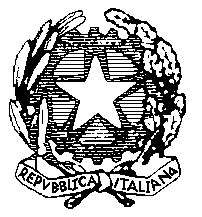 Ministero dell’istruzione e del meritoISTITUTO COMPRENSIVO “Giuseppe Bonafini”Via Cortiglione n.17 - 25040 Cividate Camuno (BS)Codice meccanografico: BSIC807004 - CF: 90009580177TEL. 0364/340454 - FAX  0364/342026ATTIVITA’ PROGETTUALIS. 2022/2023PACCHETTI ORARI PER RECUPERO DEGLI APPRENDIMENTI e/o POTENZIAMENTOSCUOLA ________________ di _________________REGISTRODELLE ATTIVITA’E DELLE PRESENZEINSEGNANTE/I:   		        ____________________   ____________________   ____________________INSEGNANTE/I:   		        ____________________   ____________________   ____________________INSEGNANTE/I:   		        ____________________   ____________________   ____________________http://www.icividate.edu.ite-mail: bsic807004@istruzione.itcodice univoco a fatturazione elettronica: UF77BMP.E.C:bsic807004@pec.istruzione.itDESTINATARI/O: alunno/a___________________________________________classe: _________ scuola _____________________ di _____________________ELEMENTI DESCRITTIVI INIZIALI – SITUAZIONE DI PARTENZA:OBIETTIVI DI APPRENDIMENTO: INTERVENTI DIDATTICI PREVISTI: INSEGNANTE/I:                     INSEGNANTE/I:                     INSEGNANTE/I:                     INSEGNANTE/I:                     INSEGNANTE/I:                     DESTINATARI/O: alunno/a__________________________________________DESTINATARI/O: alunno/a__________________________________________DESTINATARI/O: alunno/a__________________________________________DESTINATARI/O: alunno/a__________________________________________DESTINATARI/O: alunno/a__________________________________________REGISTRAZIONE DELLE ATTIVITA’REGISTRAZIONE DELLE ATTIVITA’REGISTRAZIONE DELLE ATTIVITA’REGISTRAZIONE DELLE ATTIVITA’REGISTRAZIONE DELLE ATTIVITA’N.DATAORARIOATTIVITA’FIRMA12345678910EVENTUALI ANNOTAZIONI: 	EVENTUALI ANNOTAZIONI: 	EVENTUALI ANNOTAZIONI: 	EVENTUALI ANNOTAZIONI: 	EVENTUALI ANNOTAZIONI: 	RELAZIONE FINALE